Chroń się przed kleszczami wszystkimi sposobami.W roku szkolnym 2019/2020 nasza szkoła uczestniczy w programie „Chroń się przed kleszczami wszystkimi sposobami!”, którego celem jest edukacja na temat kleszczy i chorób odkleszczowych. Kleszcze to pajęczaki, które przenoszą groźne choroby, m.in. boreliozę czy kleszczowe zapalenie mózgu. Ich liczba z roku na rok globalnie się zwiększa, a jednocześnie coraz powszechniej występują na terenach miejskich. Badania biologów prowadzone przez Warszawski Uniwersytet Medyczny i Polską Akademię Nauk wskazują na wysokie ryzyko ukąszenia przez kleszcze w popularnych parkach, np. Warszawy (Park Leśny Bemowo, Las Kabacki, Las Bielański).Dlatego też dyrekcja naszej szkoły podjęła decyzję o prowadzeniu działań edukacyjno-informacyjnych w zakresie ochrony zdrowia i profilaktyki  w kierunku chorób przenoszonych przez te pajęczaki. Ufamy, że dzięki  temu uda nam się zapobiec wielu przypadkom chorób odkleszczowych wśród naszych dzieci.W ramach programu „Chroń się przed kleszczami wszystkimi sposobami!” uczniowie zapoznają się z zasadami profilaktyki chorób odkleszczowych, zdobędą wiedzę na temat miejsc występowania kleszczy i zagrożeń związanych z ugryzieniem przez te pajęczaki,  poznają sposoby przenoszenia się kleszczy na zwierzęta i ludzi oraz zaznajomią się ze sposobami zapobiegania i ochrony przed przenoszonymi przez nie chorobami.Zajęcia popularyzujące program będą przeprowadzane w ramach zajęć z zakresu edukacji zdrowotnej (np. godzina wychowawcza, przyroda) zgodnie z aktualnie obowiązującą postawą programową.Więcej informacji na temat programu oraz o samych kleszczach i chorobach odkleszczowych można znaleźć na stronie www.kleszczeinfo.pl.Vademecum wiedzy o kleszczach i chorobach odkleszczowychINFORMACJE OGÓLNEKleszcze to pajęczaki należące do rzędu roztoczy. Są pasożytami zewnętrznymi głównie kręgowców ludzi i zwierząt.W rozwoju osobniczym kleszcz posiada trzy stadia:• larwę,• nimfę,• osobnika dorosłego.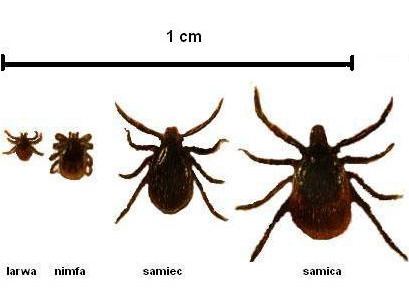 – Kleszcze do procesu wzrostu i przebudowy ciała oraz rozrodu potrzebują wysycenia się krwią. – Na świecie żyje około 870 gatunków kleszczy, w Polsce - około 19. – Zamieszkują przede wszystkim środowiska leśne, wilgotne (głównie lasy mieszane), obfitujące w żywicieli. – Typowymi żywicielami są głównie drobne ssaki, nieliczne gady i ptaki oraz większe ssaki dla osobników dorosłych. AKTYWNOŚĆ KLESZCZY– Wzmożenie aktywności kleszczy jest spowodowane wzrostem temperatury. Ich aktywność rozpoczyna się zazwyczaj na przełomie marca i kwietnia, kiedy gleba osiąga temperaturę od 5 do 7˚C, a trwa do przełomu października i listopada (do pierwszych przymrozków).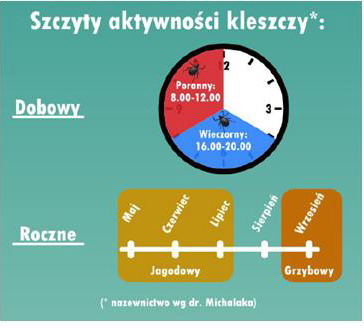 – Kleszcze poszukują żywicieli aktywnie, najintensywniej wiosną i jesienią, w porze przedpołudniowej i przedwieczornej. – Łagodna zima oraz wilgotne lato sprzyjają wysokiej rozrodczości i małej umieralności kleszczy, co powoduje zwiększenie tempa ich rozprzestrzeniania się. – Liczba kleszczy z roku na rok globalnie się zwiększa.TYPOWE MIEJSCA WYSTĘPOWANIA KLESZCZY– Środowiskiem życia kleszczy jest najczęściej ściółka leśna.– Kleszcze nie żyją na drzewach i nie skaczą na przechodzących żywicieli!Kleszcze można spotkać:• w wilgotnych lasach mieszanych z przewagą gatunków liściastych i bogatym poszyciem• na obrzeżach lasów, w zagajnikach,• wzdłuż ścieżek leśnych,• w miejscach, gdzie las liściasty przechodzi w iglasty lub odwrotnie,• na obszarach porośniętych wysoką trawą, zaroślami bądź paprociami, czarnym bzem, leszczyną, krzewami jeżyn,• na łąkach, pastwiskach, rzadziej nad brzegami rzek i jezior,• parkach i działkach rekreacyjnych.JAK CHRONIĆ SIĘ PRZED KLESZCZAMI?– Na spacer należy założyć jasne ubranie – po powrocie łatwiej będzie zauważyć kleszcze na odzieży,– Najlepiej wybrać koszulę z długim rękawem, długie spodnie i kryte obuwie, utrudniające kleszczom dostęp do skóry (warto spryskać nogi repelentem, aby dodatkowo zniechęcić kleszcze),– Po powrocie ze spaceru konieczne jest sprawdzenie ubrania i usunięcie dostrzeżonych kleszczy,– Jeśli jest taka możliwość to warto wziąć prysznic, gdyż silny masaż gąbką może zmyć kleszcze, które nie wbiły się jeszcze w ciało,– Należy również zwracać szczególną uwagę na miejsca mniej widoczne, gdzie skóra jest delikatna: głowa (u dzieci), okolice uszu, pachy, doły łokciowe i podkolanowe, pępek, brzuch, pachwiny itp.,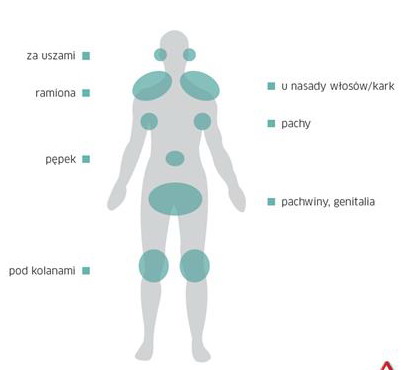 – Zaleca się, aby rodzice dokładnie sprawdzali całą skórę dziecka po każdym jego pobycie w miejscach zagrożonych atakiem kleszczy,– Właściciele czworonogów powinni oglądać swoje zwierzęta po powrocie z każdego spaceru.Koordynatorem programu jest p. Monika Trąbińska 